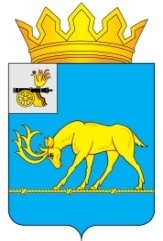 АДМИНИСТРАЦИЯ МУНИЦИПАЛЬНОГО ОБРАЗОВАНИЯ«ТЕМКИНСКИЙ РАЙОН» СМОЛЕНСКОЙ ОБЛАСТИПОСТАНОВЛЕНИЕот 15.12.2014 г. № 625                                                                                      с. ТемкиноОб утверждении Положения об учете, содержании, контроле за сохранностью и использованием имущества, составляющего муниципальную казну муниципального образования «Темкинский район» Смоленской областиВ соответствии с решением Темкинского районного Совета от 07.09.2006             №  73 «Об утверждении Положения о порядке управления и  распоряжения муниципальной собственностью муниципального образования «Темкинский район» Смоленской области», Уставом муниципального образования «Темкинский район» Смоленской области, Администрация муниципального образования «Темкинский район» Смоленской области п о с т а н о в л я е т:1. Утвердить  прилагаемое  Положение об учете, содержании, контроле за сохранностью и использованием имущества, составляющего муниципальную казну муниципального образования «Темкинский район»   Смоленской области.2.  Настоящее постановление вступает в силу с момента его подписания. 3.  Опубликовать настоящее постановление в районной газете «Заря» и на официальном сайте Администрации муниципального образования «Темкинский район» Смоленской области.4. Контроль исполнения настоящего постановления возложить на Заместителя Главы Администрации муниципального образования «Темкинский район» Смоленской области В.С. Касмачову. Глава Администрациимуниципального  образования«Темкинский район» Смоленской области                                             Р.В. ЖуравлевУТВЕРЖДЕНОпостановлением Администрациимуниципального образования«Темкинский район» Смоленской  области от ________________№_______ПОЛОЖЕНИЕоб учете, содержании, контроле за сохранностью и использованием имущества, составляющего муниципальную казну  муниципального образования«Темкинский район» Смоленской  области1. Учет имущества, составляющего муниципальную казну  муниципального образования «Темкинский район» Смоленской  области1.1. Учету в соответствии с настоящим Положением подлежит имущество, находящееся в муниципальной собственности муниципального образования «Темкинский район» Смоленской  области, не закрепленное за муниципальными предприятиями, муниципальными казенными предприятиями, муниципальными учреждениями, за исключением средств районного бюджета.1.2. Оперативный учет объектов муниципальной казны муниципального образования «Темкинский район»   Смоленской области (далее - объекты муниципальной казны) осуществляет отдел экономики, имущественных и земельных отношений   Администрации муниципального образования «Темкинский район» Смоленской области (далее – отдел экономики  Администрации).Оперативный учет объектов муниципальной казны осуществляется путем ведения соответствующих записей в реестре объектов муниципальной собственности муниципального образования «Темкинский район»   Смоленской области.1.3. Бюджетный учет объектов муниципальной  казны осуществляется сектором бухгалтерского учета Администрации  муниципального образования «Темкинский район»    Смоленской области (далее – сектор бухгалтерского учета   Администрации) в соответствии с федеральным законодательством.1.4. Объекты муниципальной казны передаются в сектор  бухгалтерского учета   Администрации для принятия к бюджетному учету и снимаются сектором бухгалтерского учета   Администрации с бюджетного учета на основании постановления Администрации муниципального образования «Темкинский район» Смоленской области.1.5. В случае закрепления объектов муниципальной  казны за муниципальными предприятиями, муниципальными казенными предприятиями, муниципальными учреждениями сектор  бухгалтерского учета   Администрации снимает соответствующие объекты муниципальной казны с бюджетного учета. В иных случаях бюджетный учет объектов муниципальной казны осуществляет сектор  бухгалтерского учета   Администрации.1.6. Инвентаризация объектов муниципальной казны осуществляется отделом экономики Администрации с привлечением лиц, в пользовании которых находятся объекты муниципальной казны.1.7. Заказ на проведение технической инвентаризации и изготовление технической документации на объекты муниципальной казны осуществляет отдел экономики Администрации.2. Содержание объектов государственной казны2.1. В период, когда объекты муниципальной казны не обременены договорными обязательствами, их содержание и обслуживание осуществляет Администрация муниципального образования «Темкинский район» Смоленской области (далее – Администрация муниципального образования «Темкинский район») за счет средств, предусмотренных на эти цели в районном бюджете.2.2. Содержание и обслуживание объектов муниципальной  казны, переданных в аренду (безвозмездное пользование), осуществляются в соответствии с заключенными договорами лицами, у которых они находятся во временном владении и (или) пользовании.3. Контроль за сохранностью и использованиемобъектов государственной казны3.1. Администрация  муниципального образования «Темкинский район» осуществляет контроль за сохранностью и использованием объектов муниципальной казны.3.2. Администрация  муниципального образования «Темкинский район» осуществляет защиту прав собственности муниципального образования «Темкинский район» на объекты муниципальной казны.